Towering DifferencesInstructions You need: Lego, Duplo or other small bricks, paper and pens. What to doTake 12 bricks each.Find a person to work with.Each choose a number of bricks between 0 and 12 and make a tower.How many bricks in the shorter tower?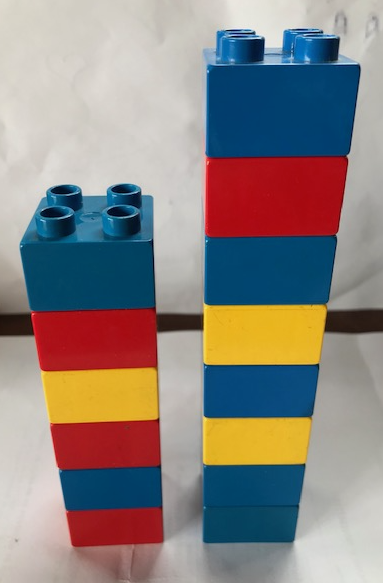 How many bricks in the taller tower? Both write a number sentence like this one.6 +       = 8Put your towers together.How much taller is the taller tower?How much shorter is the shorter tower? Decide together what number should bewritten in the empty box.  6 +       = 8Both write the difference in the empty box to complete your own number sentence.Now start again and build another tower each.  Work out the difference in heights and write a matching number sentence.Repeat this until you have written at least seven sentences! 